Введение  Данная тема интересна мне в первую очередь из-за моего увлечения фотографией. В 2017 году мне подарили фотоаппарат, и я активно начала изучать этот вид искусства. Конечно, я сразу поняла, что картинка без обработки выглядит незакончено. Поэтому примерно в это же время я начала осваивать программы для редактирования фотографий, а именно AdobePhotoshop и Lightroom. За эти 3-4 года я достигла больших успехов в области фотографии. Последнее время я снимаю достаточно часто и с каждой съемки приношу несколько десятков фотографий. В результате отбора многое отсеивается, но в итоге все равно остается около 20-50 снимков, на которых нужно сделать цветокоррекцию и ретушь. На полную обработку одной фотографии у меня уходит от 10 до 30 минут, а если умножить это число на количество снимков, которые мне нужно сделать, получится огромная цифра. В данной ситуации очень выручают экшны и пресеты, которые значительно ускоряют процесс обработки. Этот проект не только интересен, но и важен для меня, поэтому я выбрала именно эту тему.  Актуальность.  Сейчас, в век активно развивающихся цифровых технологий, каждому пользователю доступна возможность создавать снимки и обрабатывать их. Также в современном мире люди активно пользуются социальными сетями (такими как Instagram), куда выкладывают свои фотографии. Визуальная составляющая любого продукта, будь то пост в социальной сети или реклама чего-либо, очень важна в XXI веке. Поэтому одним людям приходится обрабатывать большое количество фотографий за раз, а другие - просто не умеют этого делать. В обоих случаях пресеты и экшны станут незаменимыми помощниками.  Практическая значимость.  Созданные мной пресеты и экшны сможет использовать для обработки своих фотографий любой человек, у которого есть программы AdobePhotoshop 	и 	Lightroom. 	Также 	представленную 	в 	проекте информацию можно будет применять на уроках информатики при изучении программ для обработки фотографий.  Цель работы. 	Создание 	универсального 	пакета 	пресетов 	и 	экшнов 	для AdobePhotoshop и Lightroom. Задачи. Изучение потребительского спроса Систематизация полученной информации Формирование списка экшнов и пресетов Запись экшнов и пресетов Создание наглядных материалов (обработанные фотографии) Создание сопроводительного буклета Объект исследования.  Обработка фотографий Предмет исследования.  Экшны и пресеты в программах AdobePhotoshop и Lightroom Теоретическая часть В начале я хочу объяснить, почему я выбрала программы Adobe Photoshop и Adobe Lightroom, а так же рассказать, что из себя представляют экшны и пресеты в целом. Adobe Photoshop (Эдо́уби Фотошо́п) — это самый популярный многофункциональный графический редактор, предназначенный для работы с изображениями и видеофайлами. В нем используются растровые изображения и несколько векторных инструментов.  Программа используется на компьютерах с операционными системами Windows, iPadOS и macOS. Редактор позволяет не только корректировать и ретушировать изображения, в нем можно преобразовывать рисунок или фотографию, использовать слои и эффекты. Эти функции позволяют легко менять и улучшать изображения, применять различные фильтры для создания яркой картинки. Это самая популярная программа, которую используют в работе люди различных профессий: полиграфисты, дизайнеры, мультипликаторы, фотографы, архитекторы и тд.  Она активно используется в индустрии рекламы. С ее помощью создаются сайты. Выполняются задачи, связанные с цифровой графикой: обработка фотографий, моделирование, дизайнерские работы. Последние версии позволяют работать с 3D-файлами. Преимущества Adobe Photoshop: Поддерживает 	все 	основные 	форматы 	медиа-файлов 	и инструментарии для их редактирования Имеет полноценный функционал для коррекции и создания картинок Поддерживает полноценную работу графических планшетов. Может расширяться за счет плагинов Возможно создание многослойного изображения с возможностью редактирования каждого в отдельности для передачи глубины цвета, работы со сложной графикой Возможно монтирование фотографий и картинок, отдельных элементов в коллажи Большой выбор инструментов для обработки текстовых элементов (шрифты, эффекты, фильтры) Работа со стандартными форматами для растровых и векторных изображений Именно многофункциональность и универсальность данного ПО сыграла решающую роль в выборе программы. Но у множества положительных качеств есть обратная сторона медали – очень энергоемкий процесс. При детальной ретуши серии снимков потраченное время оправданно, но если необходима сортировка и быстрая и незначительная обработка маленького количества фотографий лучше подойдет другая программа. Для этих целей я использую Adobe  Lightroom. Adobe Photoshop Lightroom — графический компании Adobe для работы с цифровыми фотографиями. Может использоваться для «проявки» «цифровых негативов» (форматы данных DNG, Raw), ретуши фотоснимков и организации их каталога. Несколько преимуществ Adobe Photoshop Lightroom : Простота использования и удобный интерфейс Удобная сортировка фотографий Инструменты для каталогизации Мощные инструменты обработки и простота процесса Поддержка плагинов Возможность использования пресетов Но даже при использовании удобных и мощных программ процесс обработки серии кадров может занять большое количество времени. Поэтому я решила изучить информацию о пресетах и экшнах, которые значительно ускоряют работу. Пресет - это сохранённый набор настроек для обработки фотографий. Пользователь один раз записывает необходимые значения, сохраняет их в файл, и в дальнейшем одним кликом мыши применяет набор настроек к любой фотографии. Пресет – это встроенная функция программы лайтрум, однако это не мешает использовать наборы настроек в других графических редакторах, важно лишь знать числовые значения конкретных ползунков. Преимущества пресетов: Обработка серии фотографий одном стиле Сохранение интересных тонировок, цветовых решений. Создание пресетов под определенные условия съемки Оптимизация рабочего процесса Экшены (Actions) в переводе с английского означает «действия, поведение». Они дают возможность сохранять в памяти программы все стадии обработки одной фотографии, а потом применять этот процесс для любого количества других фотографий. Экшны записываются в программе Adobe Photoshop, их функционал более широк, чем у пресетов, но процесс, опять же, более энергозатратный.  Таким образом, пресеты я использую для более легкой обработки фотографий – цветокоррекции, светокоррекции, тонирования, кадрирования. Экшны  для кропотливой и детальной обработки – ретуши, коллажированния, портретной ретуши, пластики. Практическая часть Процесс записи экшнов: 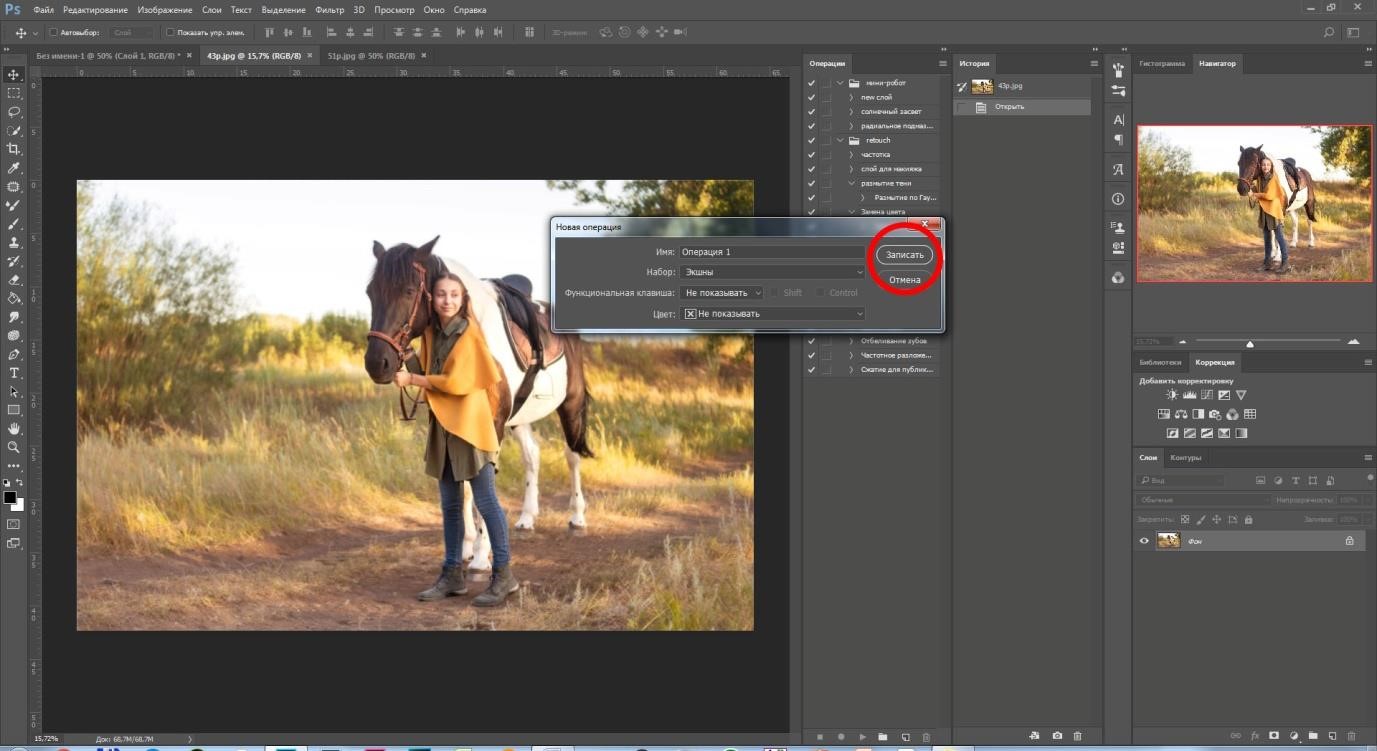 Для создания операции необходимо выбрать папку для сохранения, имя, включить запись. После сохранения операции она появится в списке экшнов: 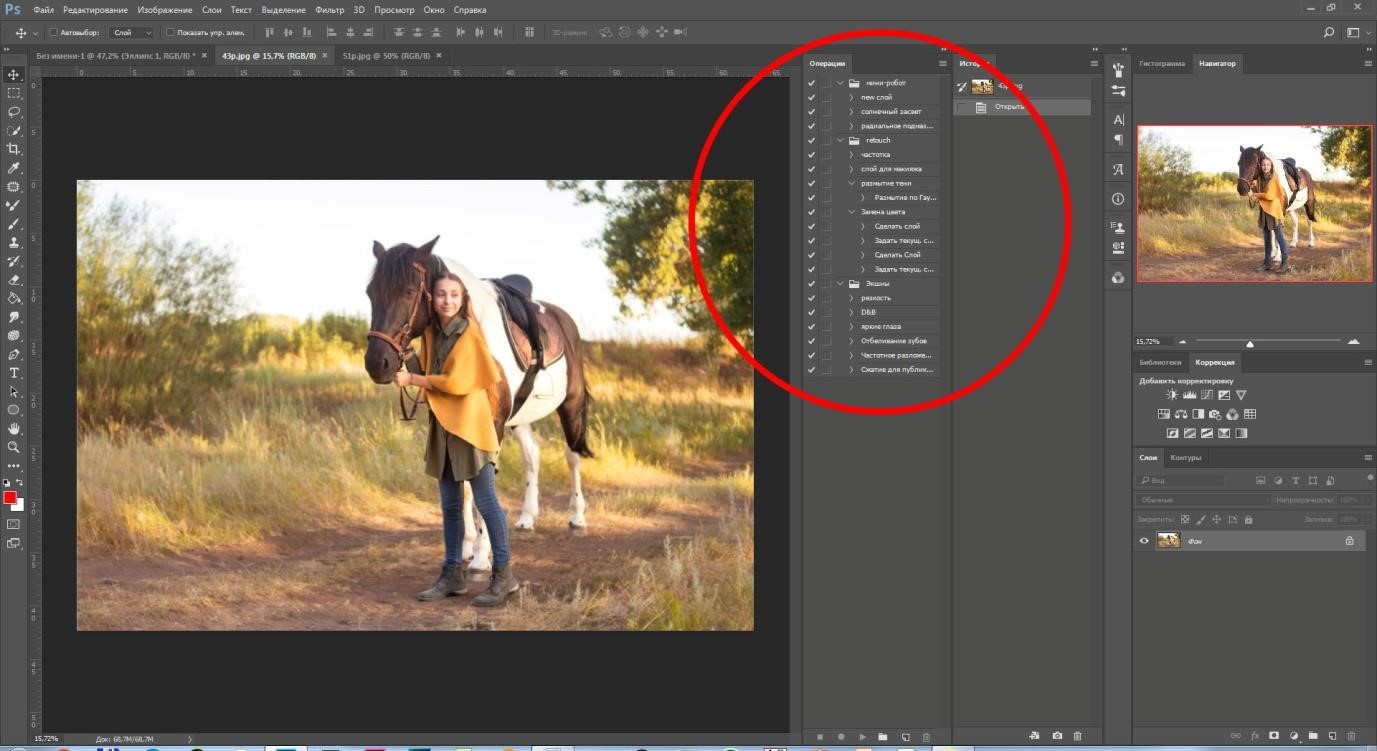 Список экшнов: Резкость Dodge Burn Яркие глаза Отбеливание зубов Частотное разложение Сжатие для публикации в интернете Процесс записи пресетов: 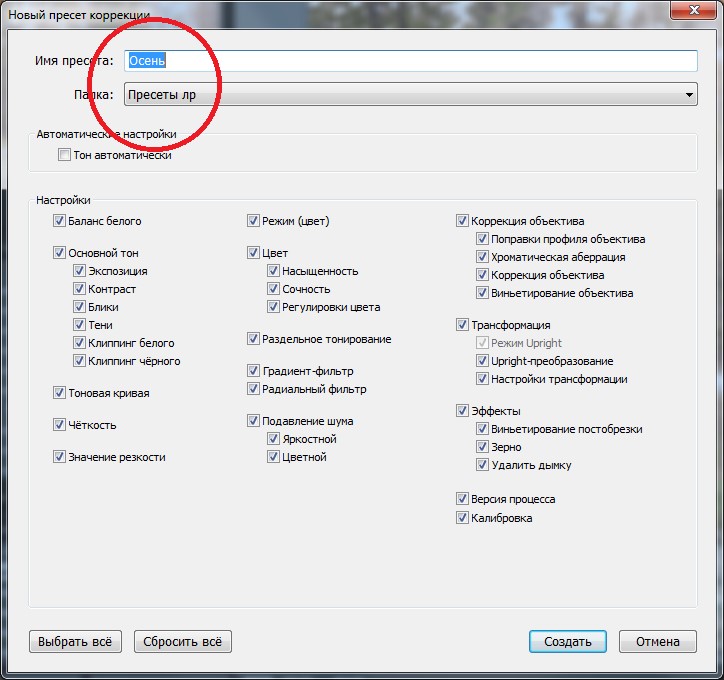 Необходимо выбрать имя пресета, папку для хранения и записать настройки. Пресет появится в списке сохраненных операций. 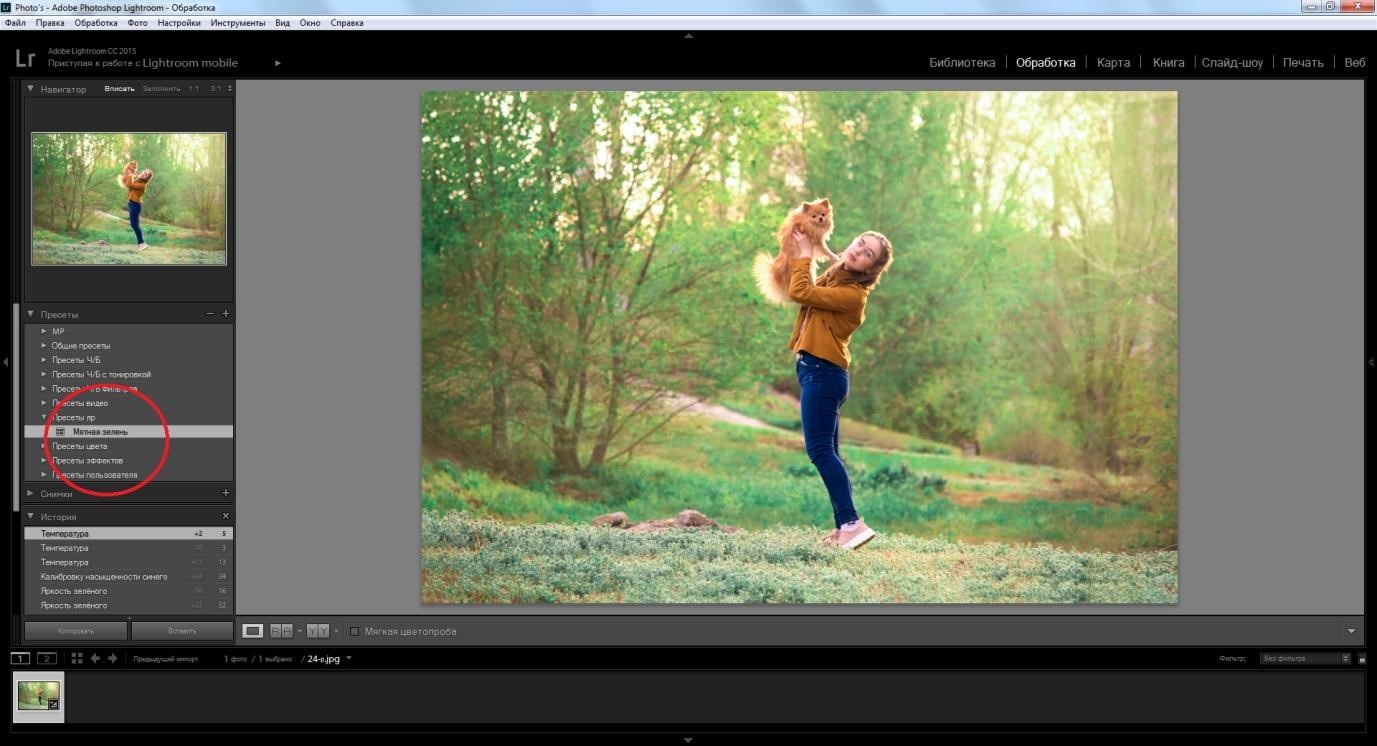 Список пресетов: Мятная зелень Осень Ч/Б Нейтральный баланс белого Заключение Работа над темой была познавательной и продуктивной. Я специально выбрала ту область, которая меня интересует. Я смогла улучшить свои навыки, структурировать накопленную информацию, узнать много нового, создать продукт, который полезен не только другим пользователям, но и мне. Я думаю, что буду активно использовать свои пресеты и экшны в дальнейшей творческой деятельности. В начале работы у меня было несколько вариантов оформления конечного результата. Была идея создать обучающий видеоролик по созданию, установке и использованию пресетов и экшнов, но в итоге я остановилась на электронном пакете набора настроек. Мне показалось, что я смогу полноценно раскрыть и решить проблему оптимизации обработки фотографий, так как регулярно погружаюсь в этот процесс. Мне не пришлось изучать эту сферу с нуля, я только проанализировала и вычленила проблемы, с которыми сталкивалась на протяжении своей творческой деятельности. Мой электронный пакет будет полезен всем пользователям программ Adobe Photoshop и Adobe Lightroom. С его помощью вы сможете решить базовые задачи, с которыми сталкивается каждый при обработки фотографий. Список используемых источников Фотомонстр – образовательная платформа. URL: https://photo-monster.ru/postobrabotka/read/desyat-prichin-vyibratlightroom.html  (дата обращения: 05.07.20) Блог сайта SoftMagazin URL:https://www.softmagazin.ru/blog/vozmozhnosti_adobe_photoshop_ obzor_versiy_i_dostoinstv/ (дата обращения: 20.08.20) Блог сайта Fenix.help — образовательная платформа  URL: https://blog.fenix.help/lajfxaki-dlya-zhizni-i-ucheby/opisaniyeredaktora-adobe-photoshop-preimushchestva-nedostatki  (дата обращения: 08.07.20) Википедия URL: https://ru.wikipedia.org/wiki/Adobe_Photoshop_Lightroom (дата обращения: 20.07.20) Онлайн журнал о фотографии Prophotos URL: https://prophotos.ru/ (дата обращения: 10.08.20) Онлайн-ресурс для изучения обработки фотографий URL: https://infogra.ru/lessons/55-urokov-po-adobe-photoshop-dlyanovichkov (дата обращения: 28.07.20) Сайт об обработке фотографий URL: https://photoshoplessons.ru/ (дата обращения: 20.08.20) Онлайн-уроки по обработке фотографий URL: https://videoinfographica.com/photoshop-tutorials/(дата обращения: 9.09.20) Сreativo.one URL: https://creativo.one/lessons/(дата обращения: 15.09.20) Портал для изучения обработки графических изображений URL: https://photoshop.demiart.ru/(дата обращения: 24.09.20) Приложение 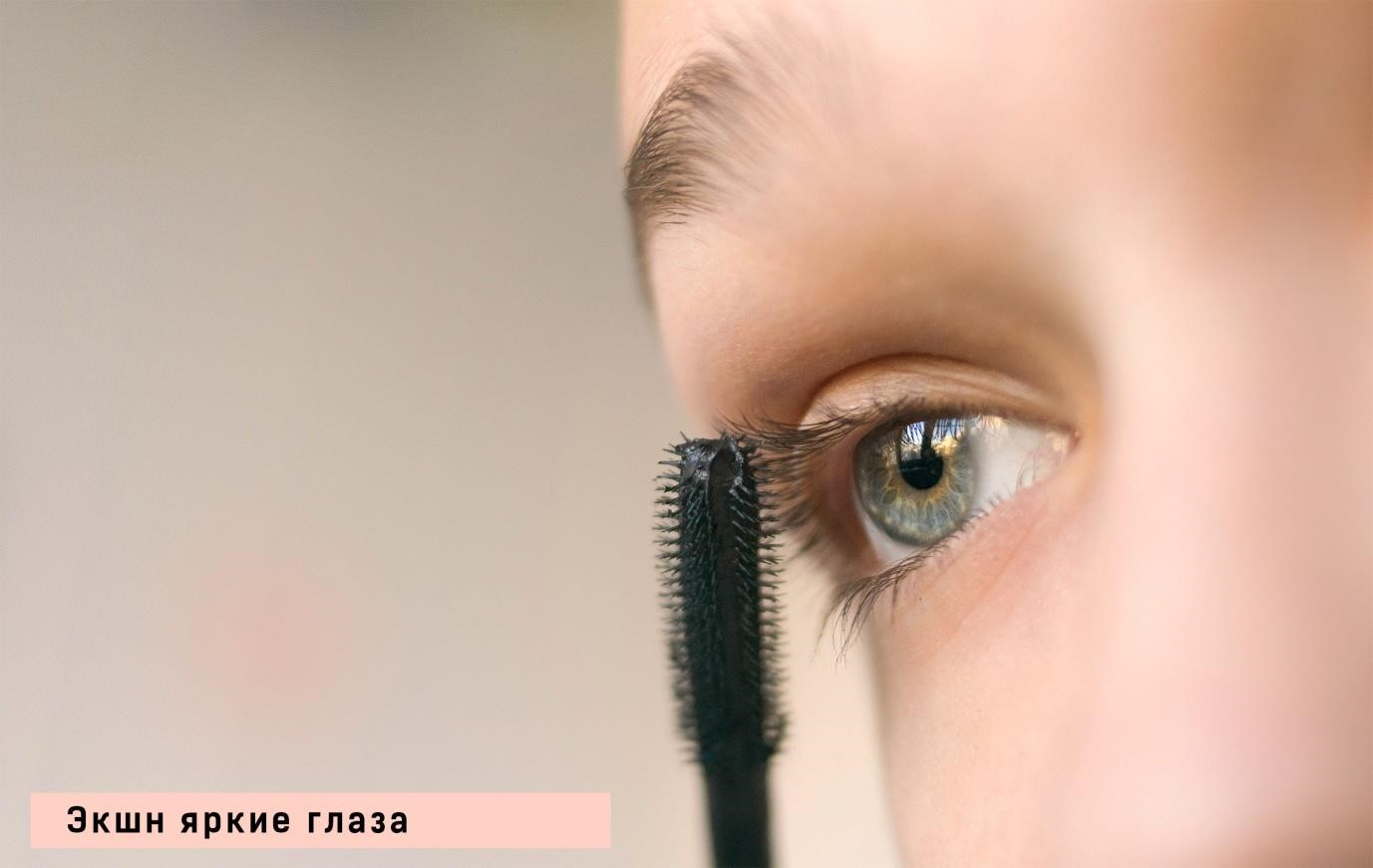 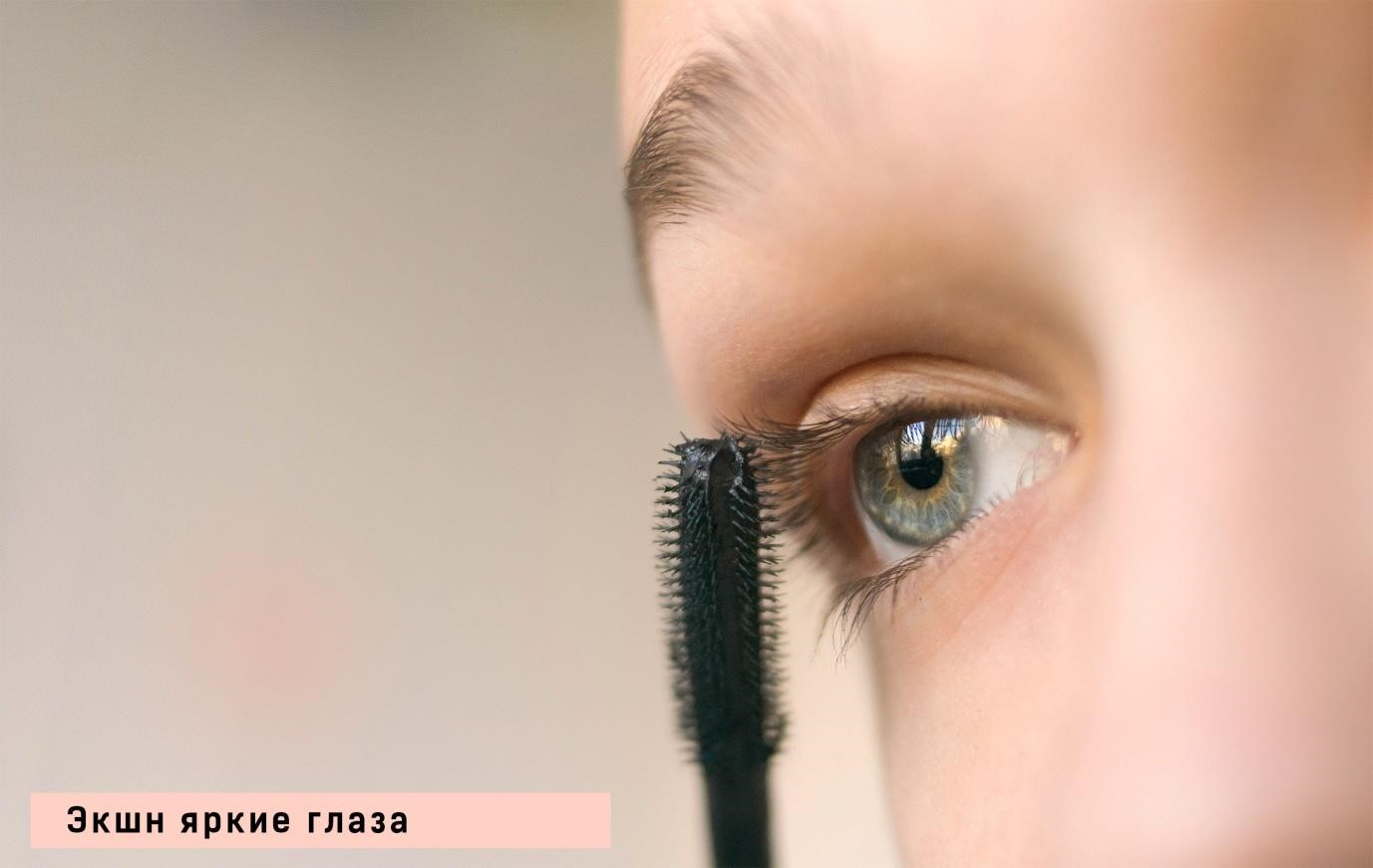 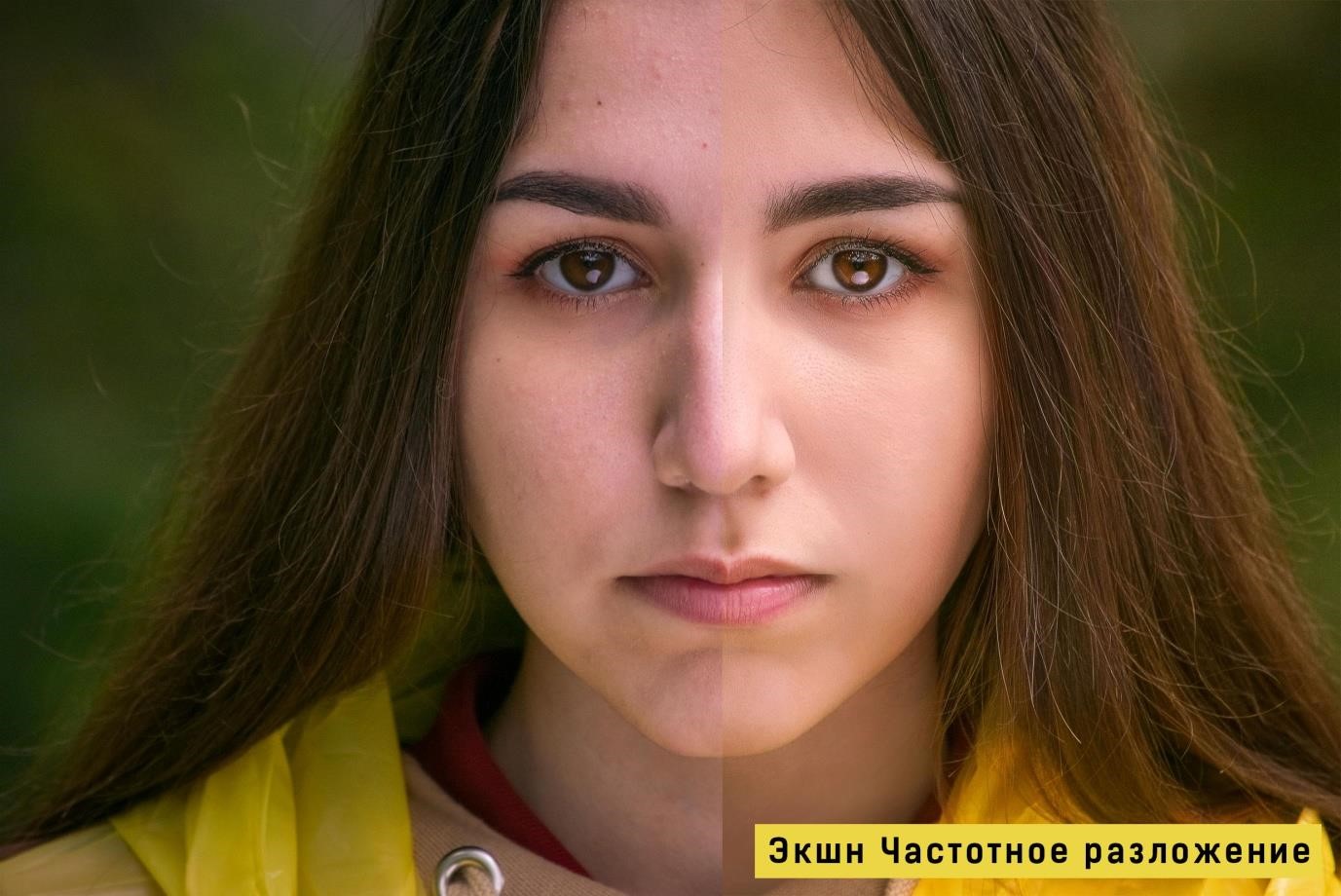 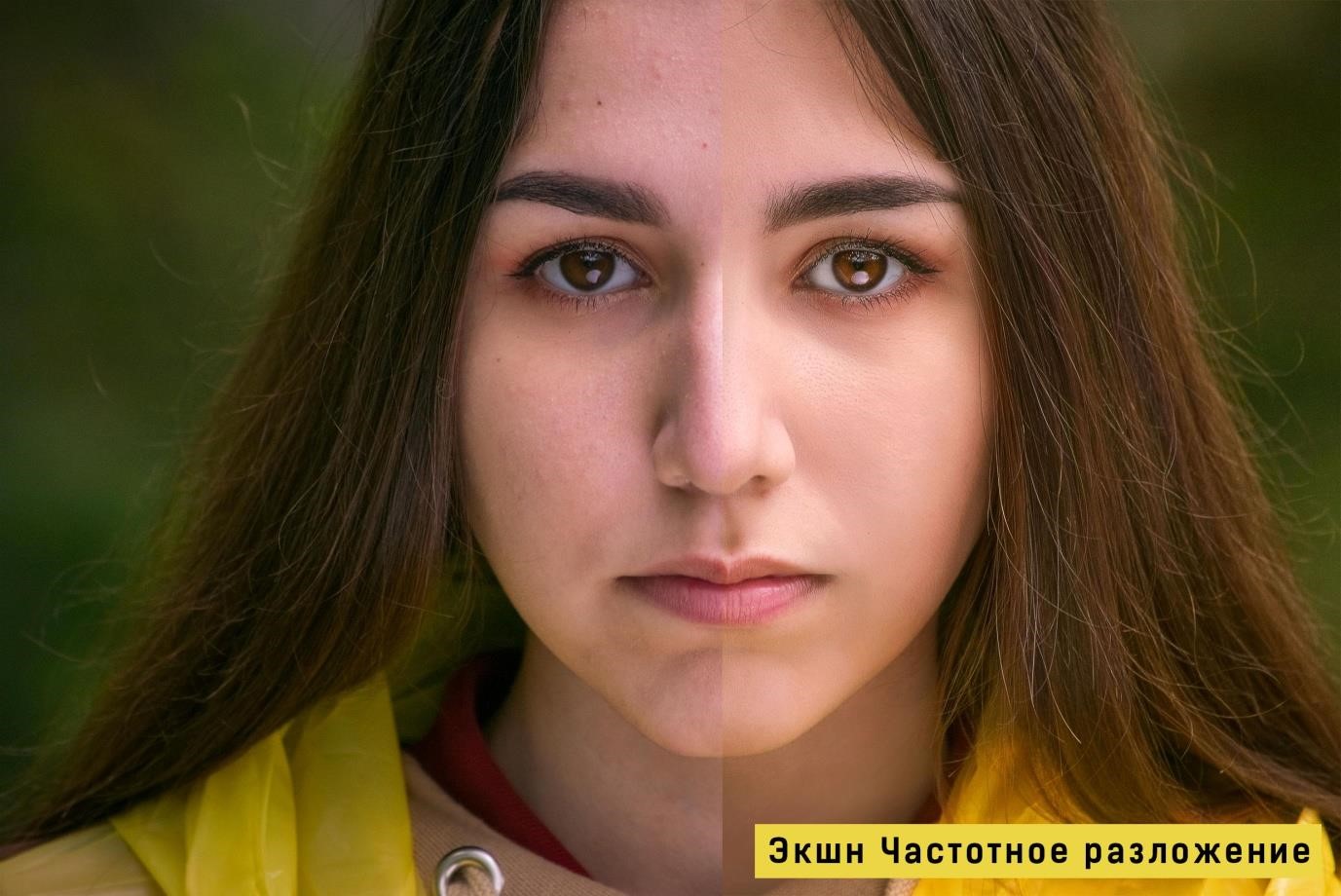 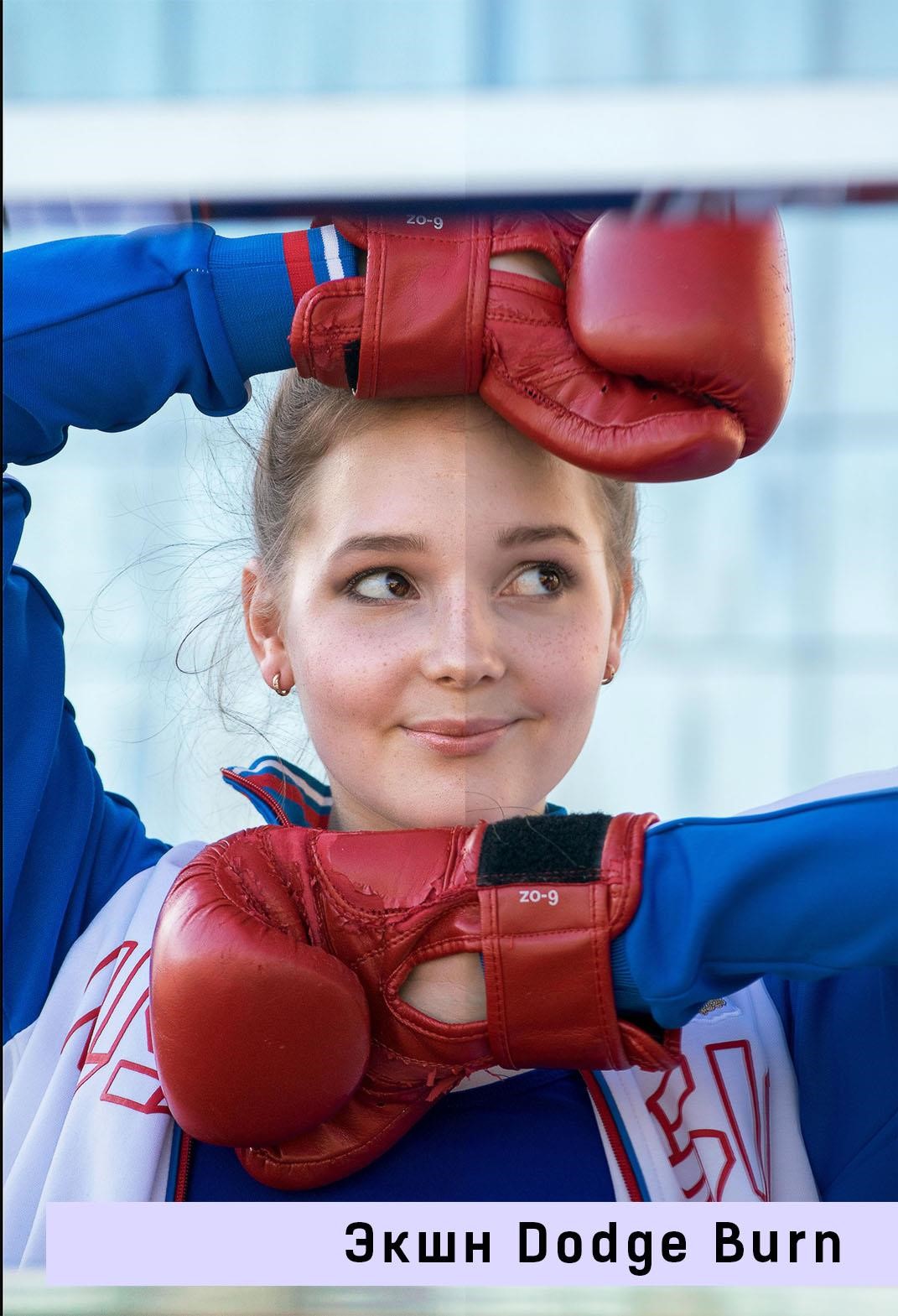 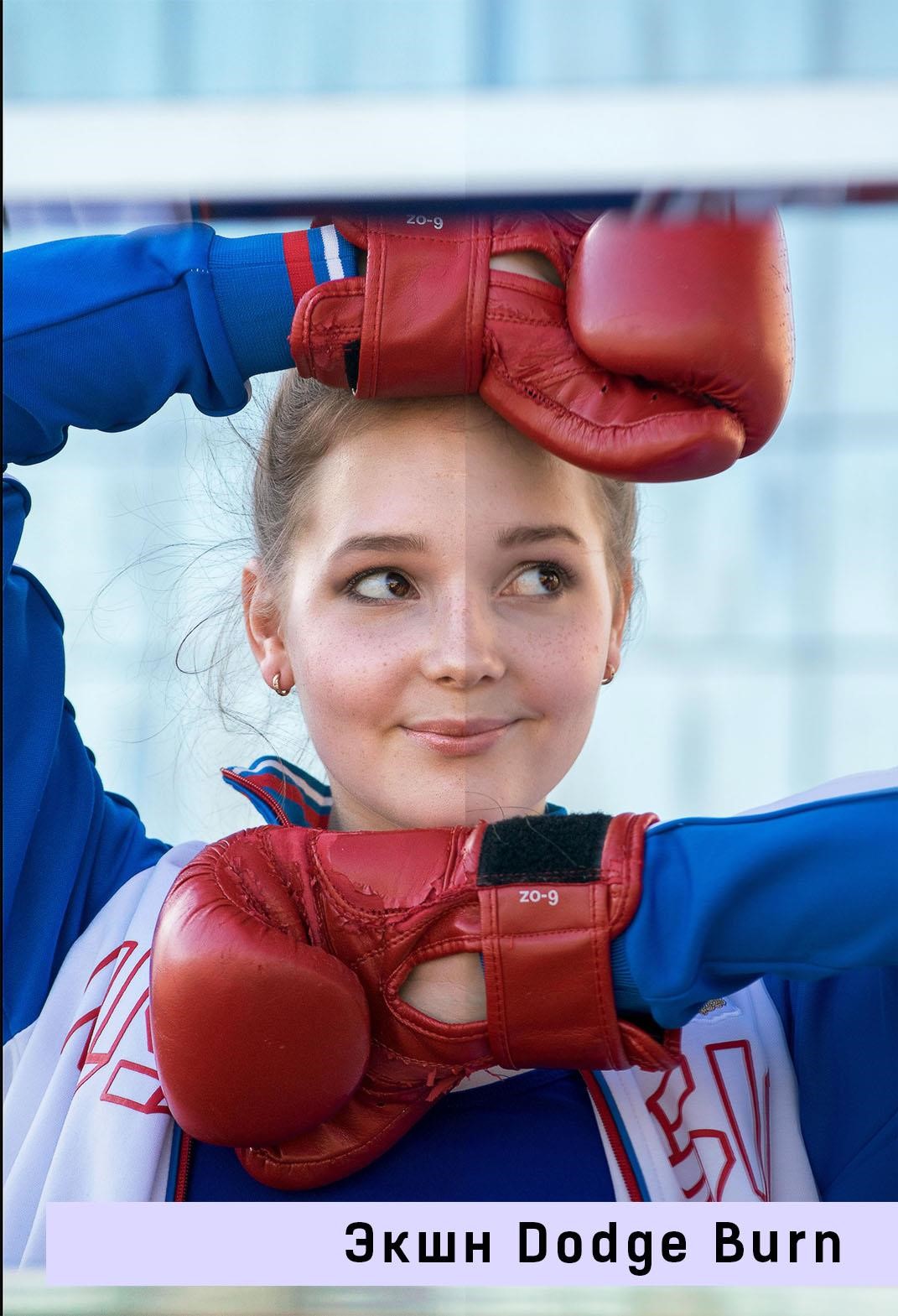 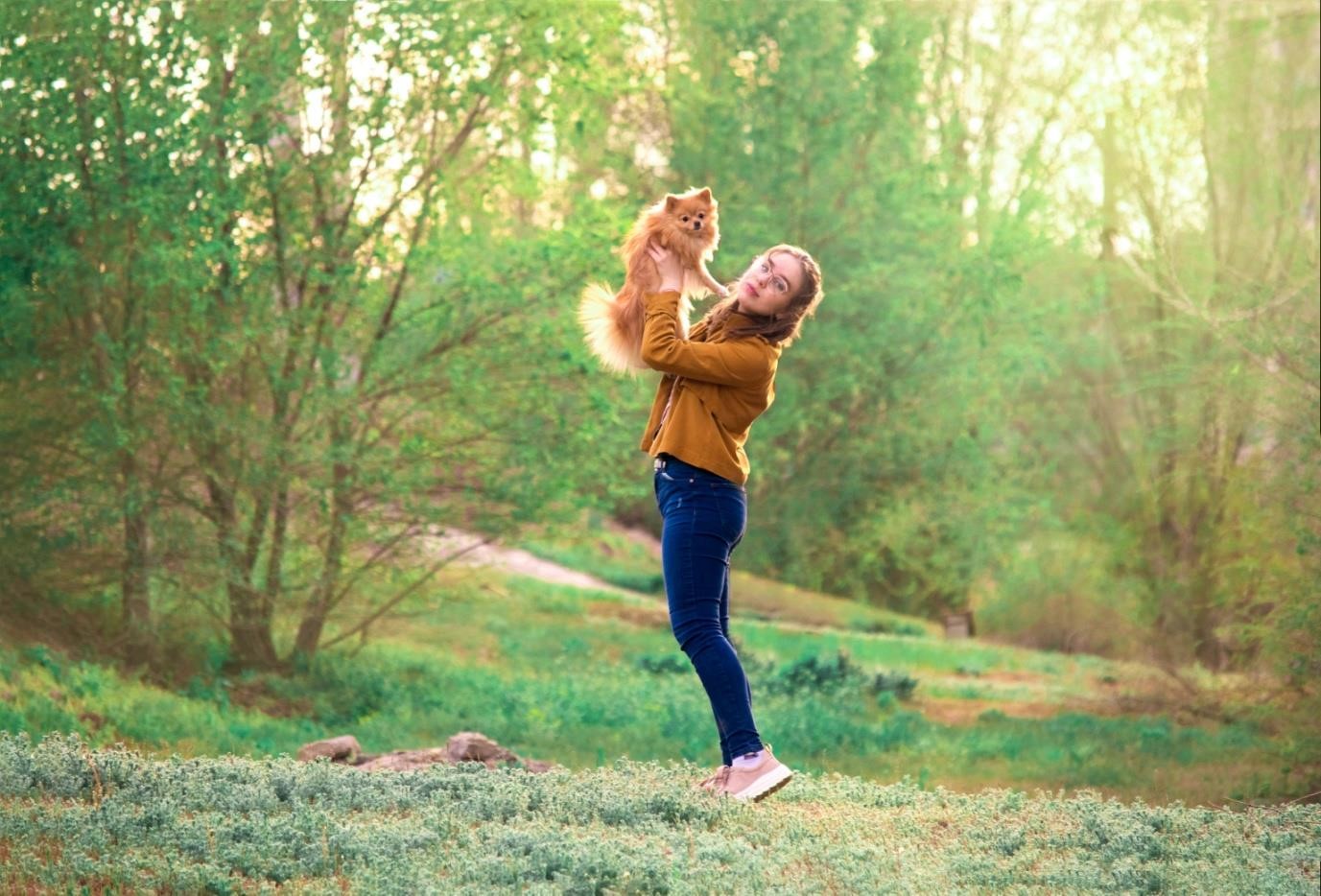 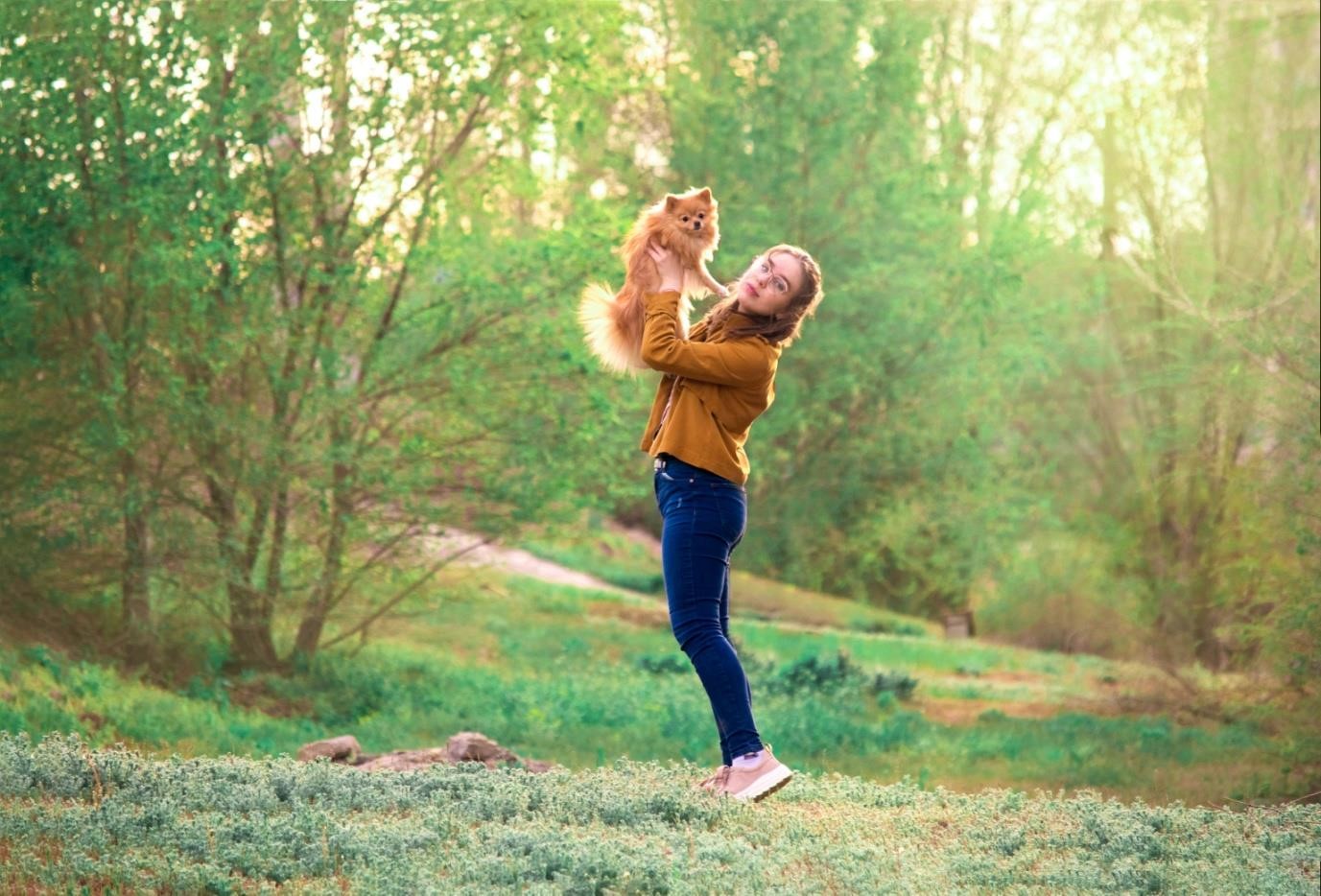 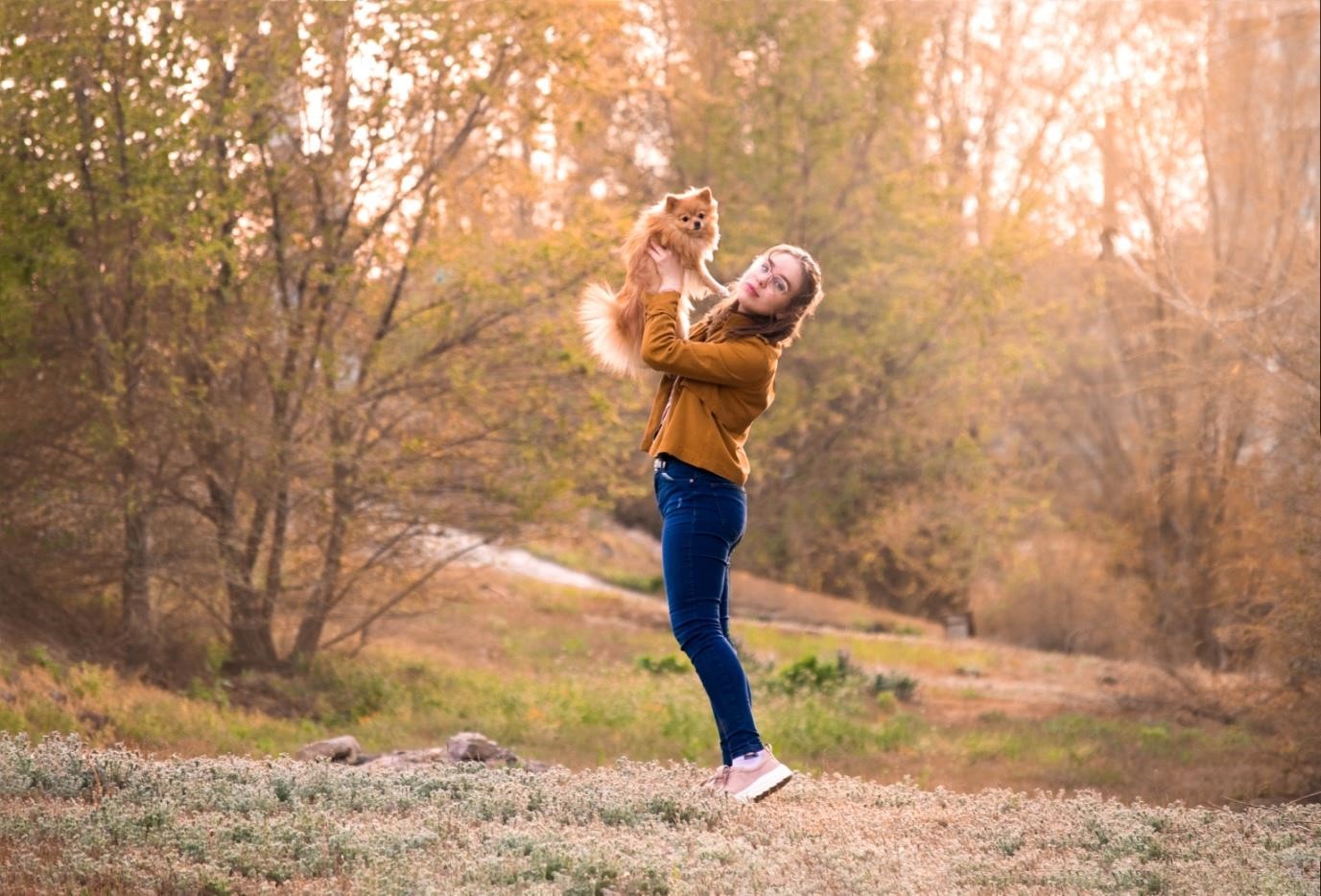 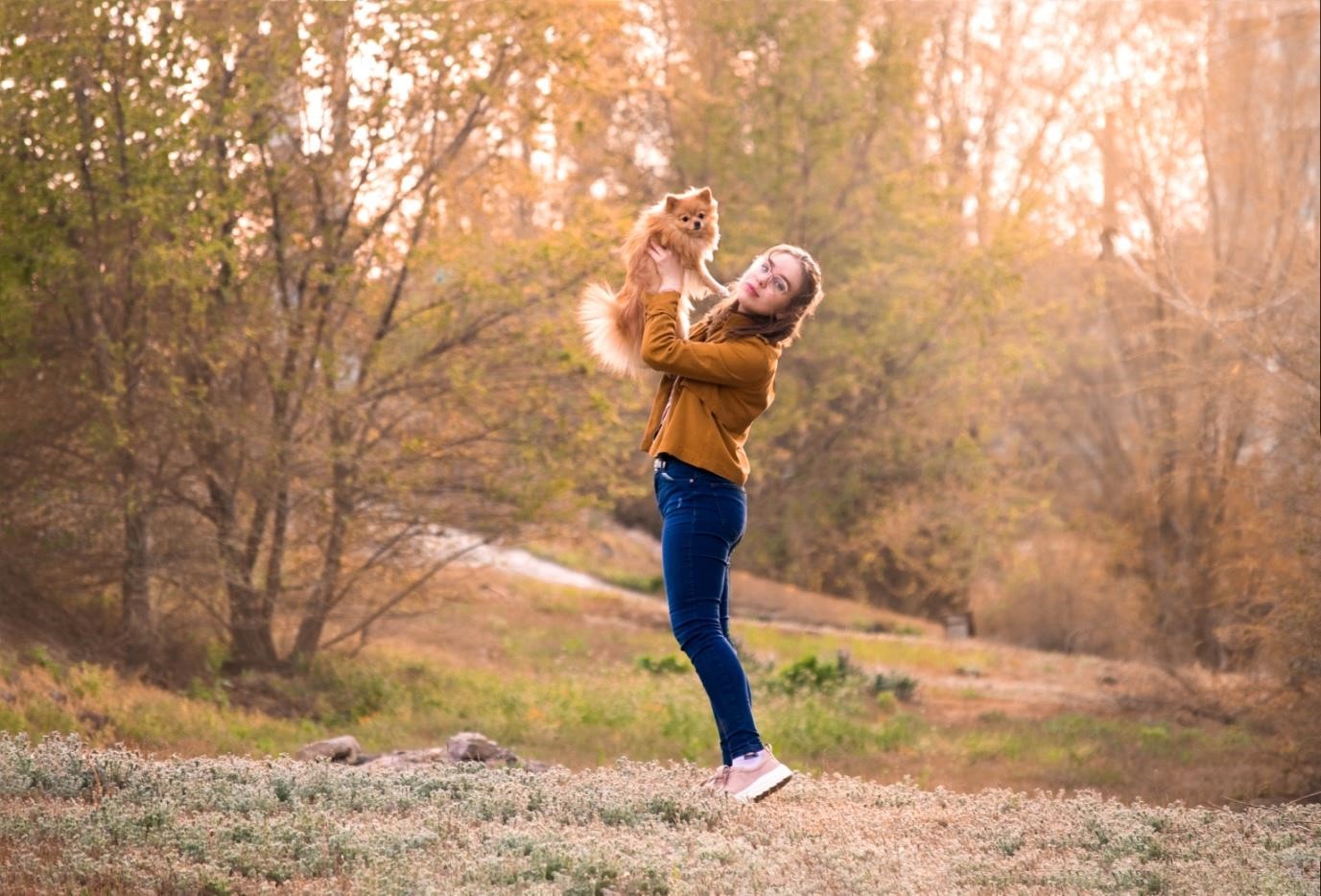 Пресет осень 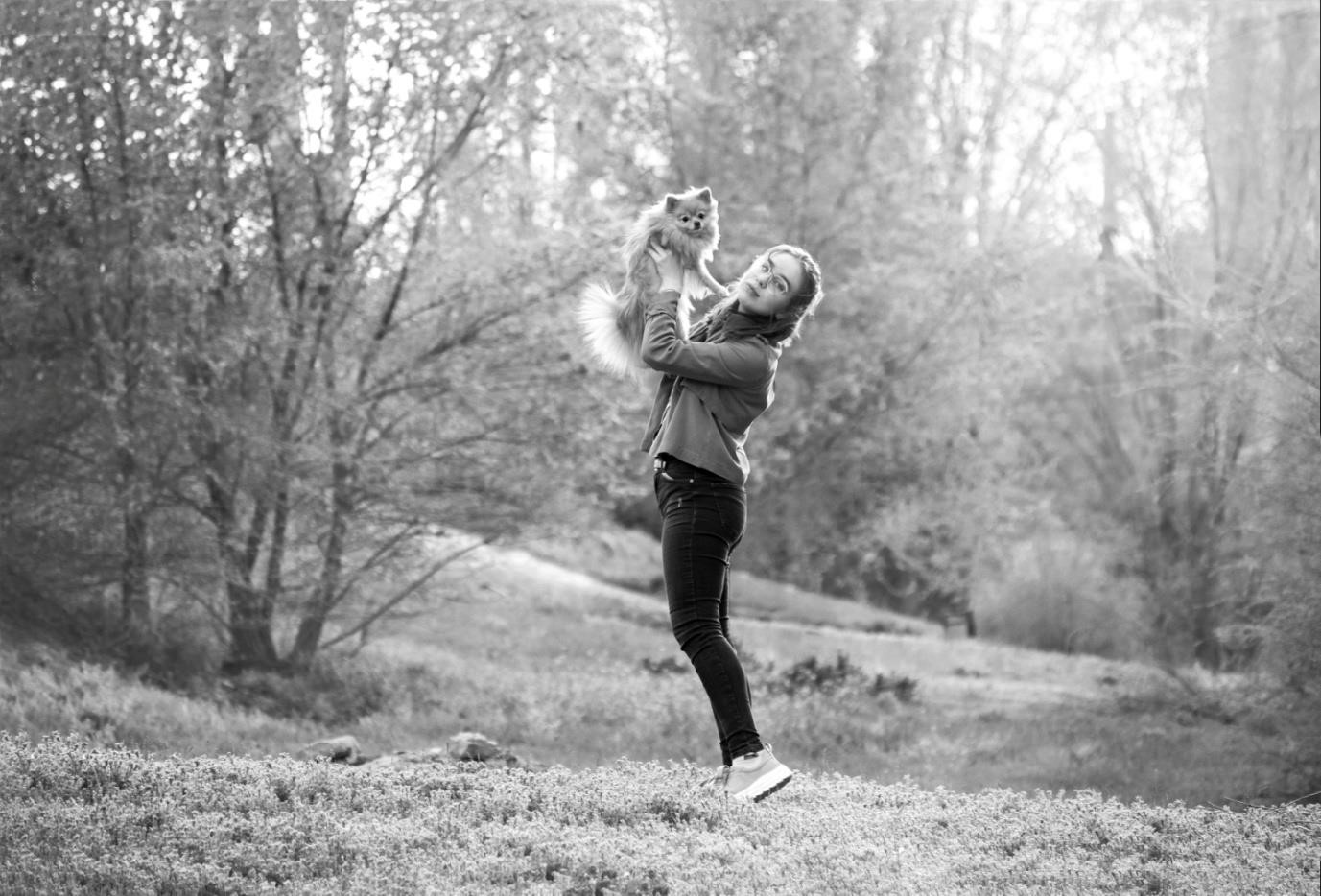 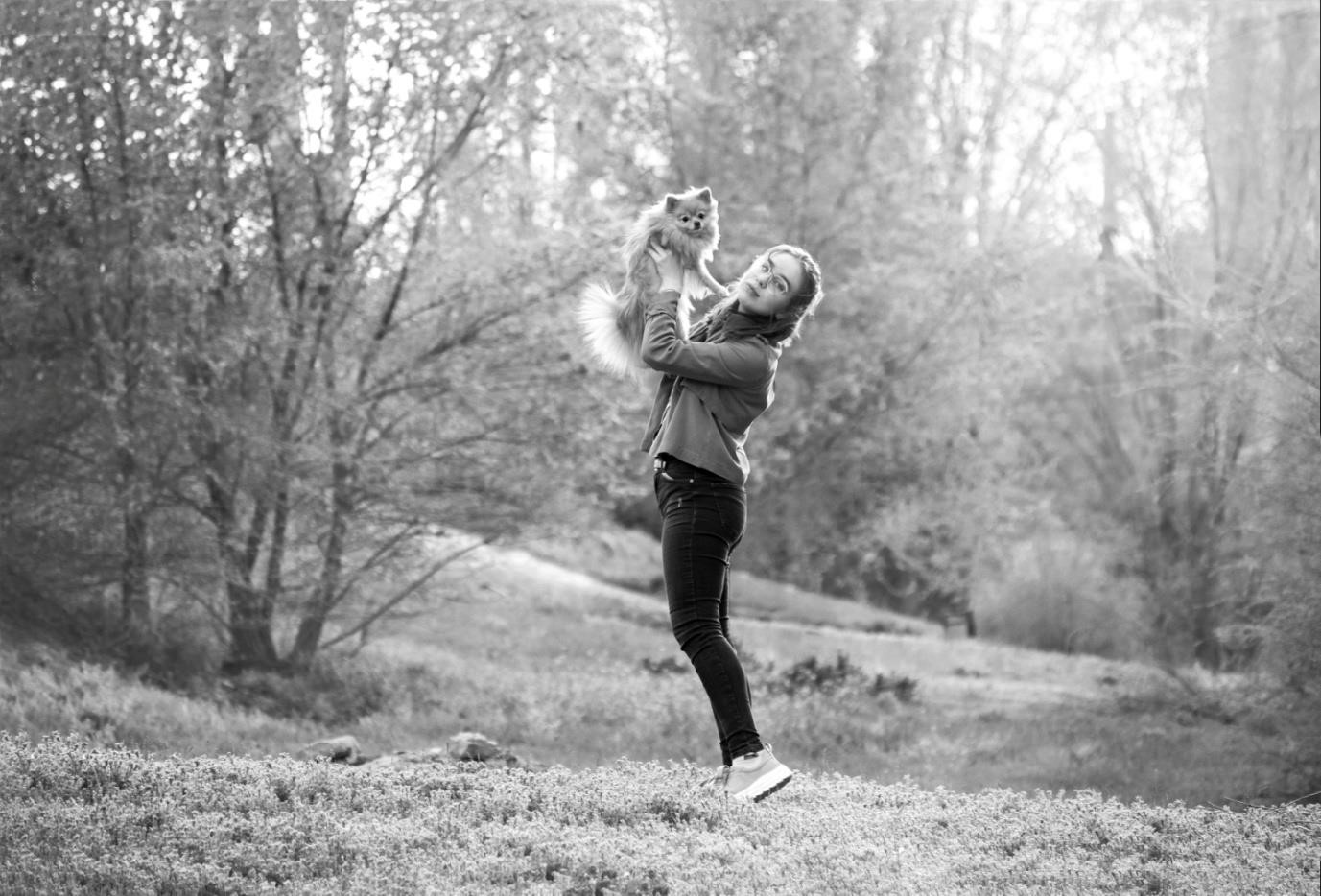 Пресет Ч/Б 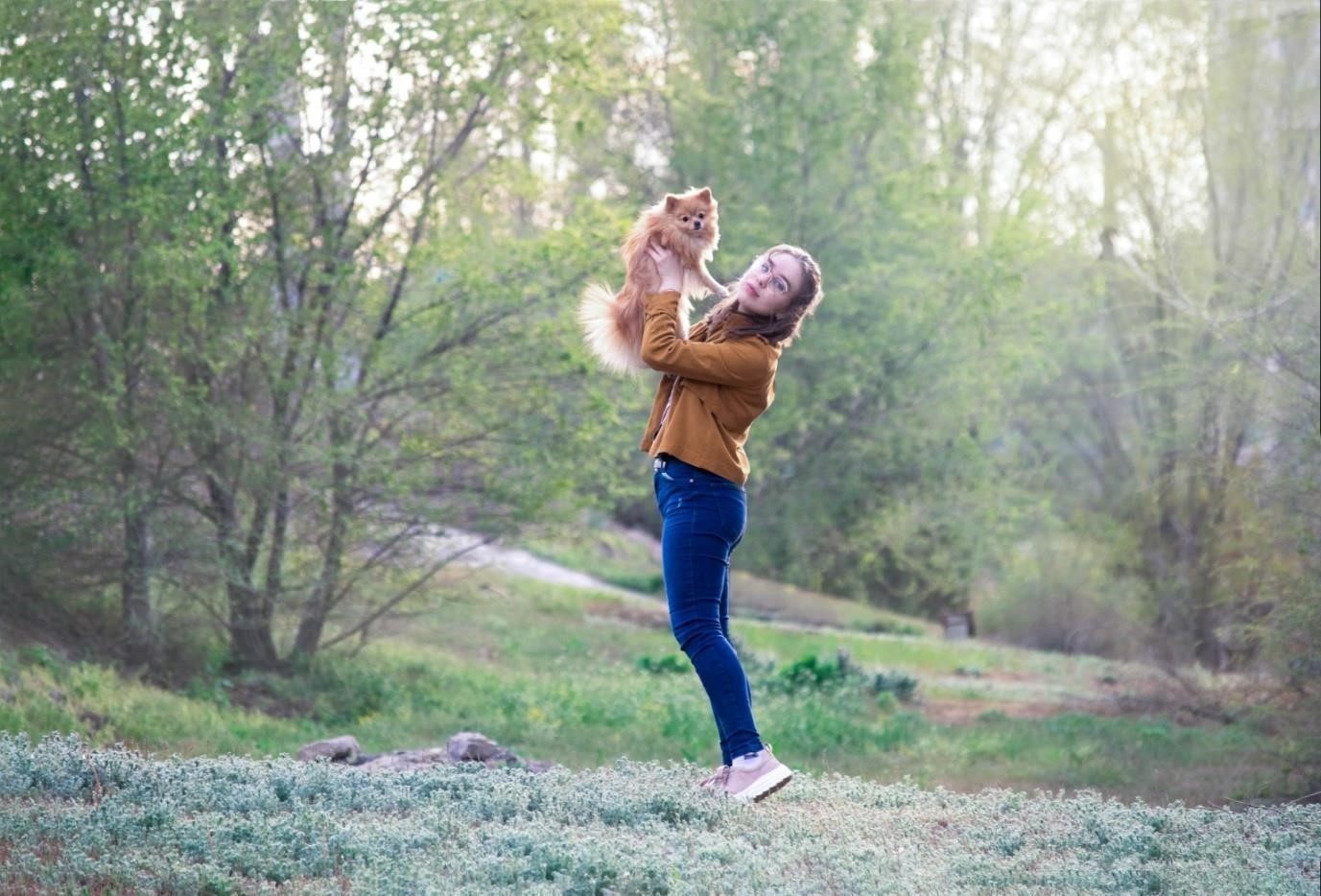 Пресет нейтральный баланс белого 